PART 1: Identifying Half and Whole StepsDirections: The brackets indicate two different notes, which form either a half step or a whole step. Write “H” for half step or “W” for whole step in the blanks below the piano keyboards.   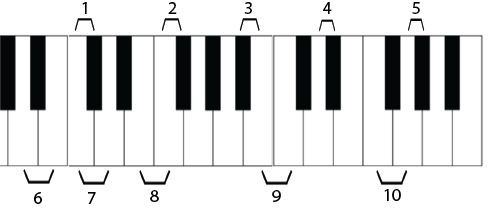 __________					__________________________________________________________________________________________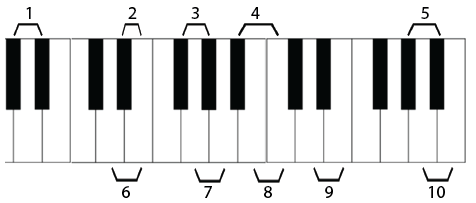 1 .__________					2. __________3. __________4. __________5. __________6. __________7. __________8. __________9. __________    10. __________PART 2: Writing Half and Whole Steps on the Piano KeyboardDirections: Write the numbers of the indicated notes on the piano keyboard. Number one has been done in each example.          Write the numbers of the notes onto the piano keys, which are a half step up from the given note on the staff. Some keys may have more than one number.     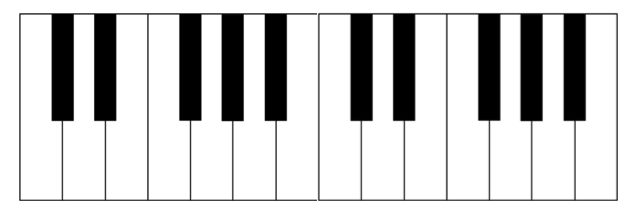              11.             2.            3.           4.            5.           6.            7.           8.         9.            10. 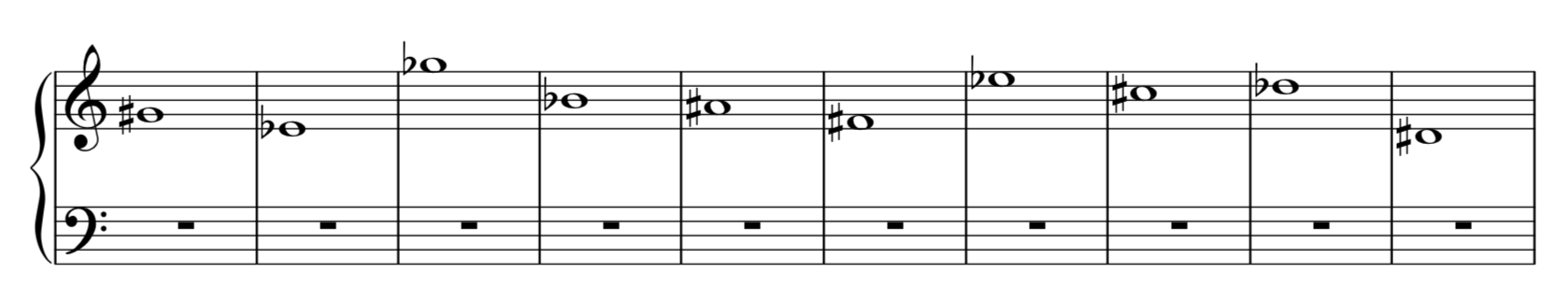 Write the numbers of the notes onto the piano keys, which are a half step down from the    given note on the staff. Some keys may have more than one number.       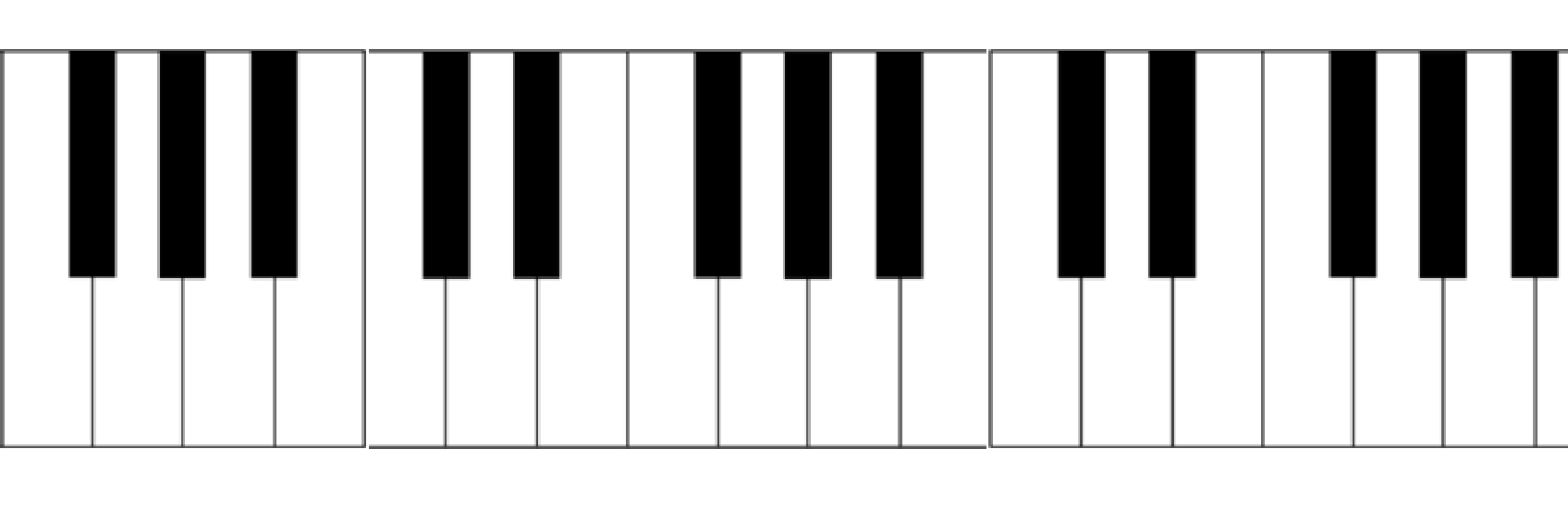               11.           2.            3.           4.            5.          6.            7.            8.        9.          10.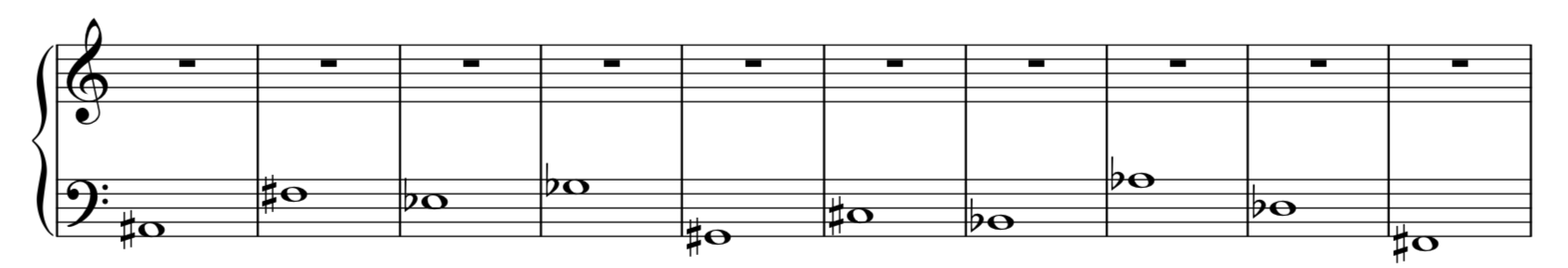   Write the numbers of the notes onto the white piano keys, which are a whole step up     from the given note on the staff. If the note falls on a black key, write the number on the    blank above that key. Some black keys will have more than one number, and not every   blank will be used.    ____   ____	        ____  ____  ____            ____   ____	    ____  ____   ____   ____   ____	        ____  ____  _1__           ____   ____	    ____  ____   ____1.             2.            3.           4.            5.            6.            7.          8.          9.          10.   Write the numbers of the notes onto the white piano keys, which are a whole step down     from the given note on the staff. If the note falls on a black key, write the number on the    blank above that key. Some black keys will have more than one number, and not every   blank will be used.     ____                ____       ____     ____                  ____     ____                ____       ____     ____    ____                ____       _1__     ____                  ____     ____                ____       ____     ____1.           2.            3.           4.            5.          6.            7.            8.        9.          10.